Omcirkel de letter die het beste bij jou past.Je krijgt een onvoldoende voor een toets. Wat doe je?Je moet iets knutselen bij een vak. Hoe doe je dat?Je moet met anderen samen werken. Wat doe je dan?Je beste schoolvriend(in) komt met een raar kapsel naar school. Wat zeg je?Je hebt een krantenwijk. Wat is daar leuk aan?Je bent op zoek naar een nieuwe hobby.Wat past het beste bij jou?Je kijkt naar televisie. Naar welk programma kijk je?Je krijgt de opdracht een tekening te maken. Wat doe je?Klaar?Omcirkel nu hieronder je antwoorden.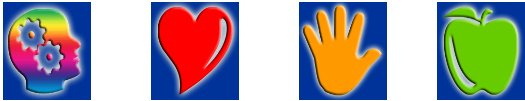 SAMENVATTENDUitslag: welk type heb jij het meest omcirkeld (en past dus volgens deze test het beste bij jou)?Je bent een:	 - typeJe bent geen:	- type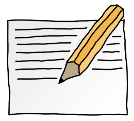 OPDRACHT 2.17: nog een testje…A.Je bekijkt de fouten goed en je schrijft het op. Dat lees je bij de volgende toets goed door.B.Je schrikt enorm en je voelt best wel paniek.C.Je rekent meteen je gemiddelde uit. Dan weet je wat je de volgende keer moet halen.D.Je denkt: “Ach, volgende keer beter”.A.Je luistert goed naar de uitleg van de leraar.B.Je maakt eerst een werktekening.C.Je gaat zo snel mogelijk aan de slag.D.Je maakt iets anders dan wat de opdracht isA.Je weet meteen hoe het moet. Je neemt meteen de leiding en je gaat taken verdelen.B.Je bedenkt de meeste ideeën van allemaal.C.Je luistert graag naar anderen en geeft ze vaak hun zin.D.Je wilt eerst precies weten hoe de opdracht in elkaar zit.A.Je zegt nog maar even niets. Je weet niet hoe je het moet zeggen.B.Je zegt eerlijk: ”je loopt voor schut”.C.Je pakt een tube gel. Je zorgt dat het er weer goed uitziet.DJe denkt dat een sjaaltje en gekke speldjes het kapsel juist weer leuk maken.A.Je denkt aan het geld dat je ermee verdient.B.Je vindt het leuk om de snelste route te bedenken.C.Je leest eerst de krant goed door.D.Je staat altijd extra vroeg op. Je vindt belangrijk dat mensen hun krant op tijd krijgenA.Je gaat naar een knutselclub.B.Je bedenkt een website.C.Je meldt je aan bij de damclub.D.Je bent echt een teamspeler; je gaat volleyballen.A.Je schrijft programmaatjes voor de computer.B.Je zet onderdelen voor de computer in elkaar.C.Je bedenkt een computerspelletje.D.Je vindt het leuk als iemand jou iets uitlegt over de computer.A.Waar mensen over zichzelf praten.B.Spelletjes waarbij mensen tegen elkaar spelen.C.Waar ze een huis inrichten of opknappen.DOver beeldhouwen of schilderijen maken.A.Je ziet een mooi plaatje in een boek en tekent dat plaatje over.B.Je scheurt blaadjes uit een tijdschrift in stukjes. Die plak je op een stuk papier.C.Je tekent beesten in een blauwe wei met oranje bomen met paarse blaadjes.D.Je denkt aan je lieve oma. Daarna maak je de mooiste tekening.VraagAntwoordenAntwoordenAntwoordenAntwoorden1A=HOOFDB=HARTC=HANDEND=FANTASIE2A=HARTB=HOOFDC=HANDEND=FANTASIE3A=HANDENB=FANTASIEC=HARTD=HOOFD4A=HOOFDB=HARTC=HANDEND=FANTASIE5A=HOOFDB=HANDENC=FANTASIED=HART6A=HANDENB=FANTASIEC=HOOFDD=HART7A=HOOFDB=HANDENC=FANTASIED=HART8A=HARTB=HOOFDC=HANDEND=FANTASIE9A=HOOFDB=HANDENC=FANTASIED=HARTVoorbeelden van beroepenVoorbeelden van beroepenTel je antwoorden op.Tel je antwoorden op.TypeVoorbeelden van beroepenTypeAantal keer omcirkeldHoofdAdministratief medewerkerBoekhouderHoofdHartLeraarPolitieagentHartHandenTimmermanKokHandenFantasieKunstenaarArtiestFantasieKlopt de uitslag van deze test volgens jou? Leg uit waarom.JA   /   NEE, want_________________________________________________________________________
__________________________________________________________________________________________________________________________________________________
_________________________________________________________________________Is dit hetzelfde type als dat anderen jou vonden? (Vorige opdracht)JA   /   NEE, want_________________________________________________________________________
__________________________________________________________________________________________________________________________________________________
_________________________________________________________________________